Publicado en España el 21/08/2017 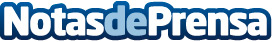 El jaque al estrés de la vuelta al cole: papelerías onlineSe acerca el final de verano y los padres y madres deben empezar a afrontar las ‘obligaciones’ que la vuelta al cole impone. No solo son los pequeños de casa los que deberán ponerse al día cuando llegue el primer día del nuevo cursoDatos de contacto:Papelería Distrimar925401052Nota de prensa publicada en: https://www.notasdeprensa.es/el-jaque-al-estres-de-la-vuelta-al-cole_1 Categorias: Nacional Educación E-Commerce Consumo Ocio para niños Cursos Bienestar http://www.notasdeprensa.es